Online-Only Supplementary Material Supplementary Table 1: Definitions of comorbid conditions and medications, on the basis of codes in 720 days before reaching the reduced kidney function threshold and prescriptions in the 180 days before kidney threshold Supplementary Description of Propensity Score Model and Weighting Supplementary Table 2: Propensity score model’s Chi-Square and degrees of freedom for each covariateSupplementary Table 3: Risk of lactic acidosis events in subgroups stratified by history of age, race and estimated glomerular filtration rate at time of reaching kidney thresholdSupplementary Figure 1: Study Design Schematic 	Supplementary Figure 2: Distribution of propensity scores by drugSupplementary Figure 3:  Mean standardized differences comparing metformin versus sulfonylurea before and after weighting the cohortSupplementary Figure 4: Variance from the Propensity Score Model Supplementary Table 1: Definitions of comorbid conditions based on codes in 720 days before reaching kidney threshold; Definitions of medications used are restricted to prescription fill in the 180 days before reaching kidney threshoaaaald ACEI = angiotensin-converting enzyme inhibitor; ARB = angiotensin-receptor blocker; COPD = chronic obstructive pulmonary disease; CPT = Current Procedural Terminology; ICD-9- CM = International Classification of Diseases, Ninth Revision; ICD 10= International Classification of Diseases, Tenth Revision; MI = myocardial infarction; TIA = transient ischemic attack. If medications are combinations of 2 drug classes then a patient is recorded as using both medications.a Each co-morbid condition was defined as present if there was 1 specified inpatient or 2 specified outpatient codes separated by 30 days, or 1 specified procedure code or prescription for a medication defining that comorbid condition before reaching the creatinine threshold. Medications were searched in the pharmacy data using both generic and trade names. Supplementary Description of Propensity Score Model and Weighting The cohort was composed of all eligible persons who reached the kidney threshold and were using metformin or sulfonylurea for diabetes treatment. The weighted cohort was formed using matching weights, derived using propensity scores, and up or down weighting patients to more closely resemble each other. 50 covariates Table 1 in the paper lists baseline covariates included. For simplicity, Table 1 presents contraindication date by year, whereas contraindication date is treated as a continuous covariate in the model. Missing covariate values were multiply imputed and indicators for each variable's missingness was included to account for potential informative missingness. The propensity scores used to create the matching weights were obtained using the last imputed data set and a regression model whose coefficients are found by averaging the coefficient estimates of all the imputed data sets. The PS model is displayed below. The weighted analysis balances the covariate distributions by assigning various weights to the patients in both exposure groups such that the weighted groups resemble each other group (average treatment effect in evenly matchable units [ATM]). When comparing metformin and sulfonylurea users, both the metformin and sulfonylurea users were weighted so that their distribution of covariates resembled each other and at least a small amount of data is used from each subject. An important condition for weighting and propensity score methods is that every cohort member have a nontrivial probability of having received either of the study therapies. Our weighting procedure down-weighted metformin patients for whom very few similar sulfonylurea users existed (eFigure 2). When used to facilitate a weighted cohort, the success of the model is determined by the ability to include all patients and the achievement of covariate balance in the weighted cohort. eFigure 3 in the appendix demonstrates the standardized mean difference (SMD) before and after weighting.  Table 1 in the paper demonstrates that all SMD after weighting have an absolute value < 0.1. Matching weights take values between 0 and 1. They yield approximately equal weighted sample sizes in a pseudo-matched cohort. Summaries of the matching weights by group demonstrate that among sulfonylurea users the median weight is 1.0, mean weight is 0.856 and 90th percentile is 1.0. Among metformin users the median weight is 0.25, mean weight is 0.36 and 90th percentile is 0.950.Model for Probability of remaining on regimen at Kidney Threshold eFigure 4 demonstrates the PS model variance.Supplementary Table 2: Propensity score model’s Chi-Square and degrees of freedom for each covariate Supplementary Table 3: Subgroup analysis by age, race, and GFR evaluating rate and hazard ratios (95% confidence interval [CI] for lactic acidosis (95% confidence interval [CI] for lactic acidosis hospitalizations among those with reduced glomerular filtration rate who use metformin versus sulfonylurea in matched unweighted cohorta Cox Proportional Hazards model for time to event. All continuous variables were modeled as restricted cubic splines. b Hazard ratio could not be calculated given low number of events	.Supplementary Figure 1 Study Design Schematic Main analysis: Comparison of metformin versus sulfonylurea initiators who reached the kidney threshold, and continued their original regimen, persistent exposure on the original regimen is required to remain in follow-up. Gaps (red bars) of up to 90 days are allowed for medication refill after reaching kidney threshold. Patients begin follow-up at the kidney threshold and are censored at addition of another diabetes treatment or no medication refill for 90 days. 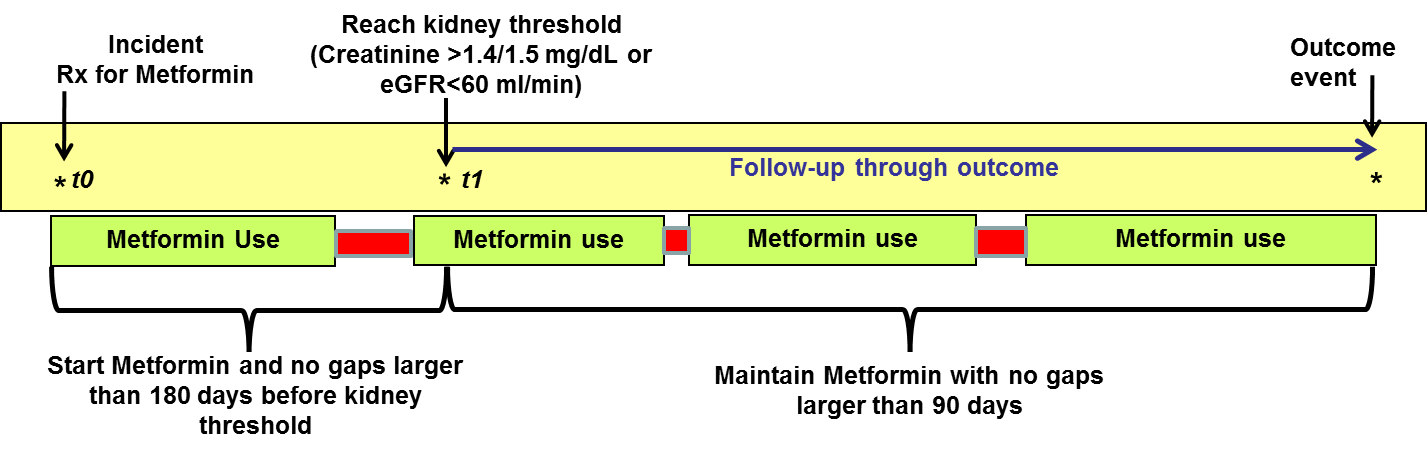 Supplementary Figure 2: Distribution of logit of propensity scores by drug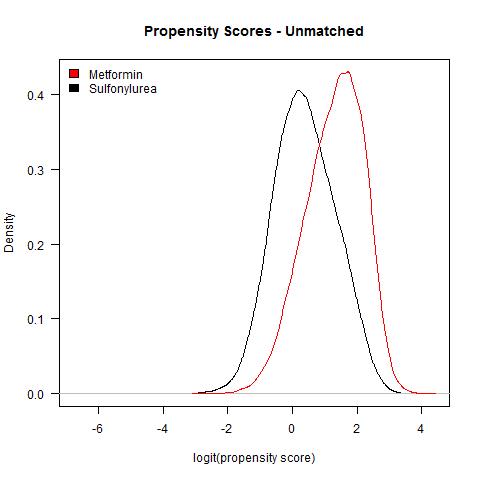 Supplementary Figure 3: Mean standardized differences comparing metformin versus sulfonylurea before and after weighting the cohort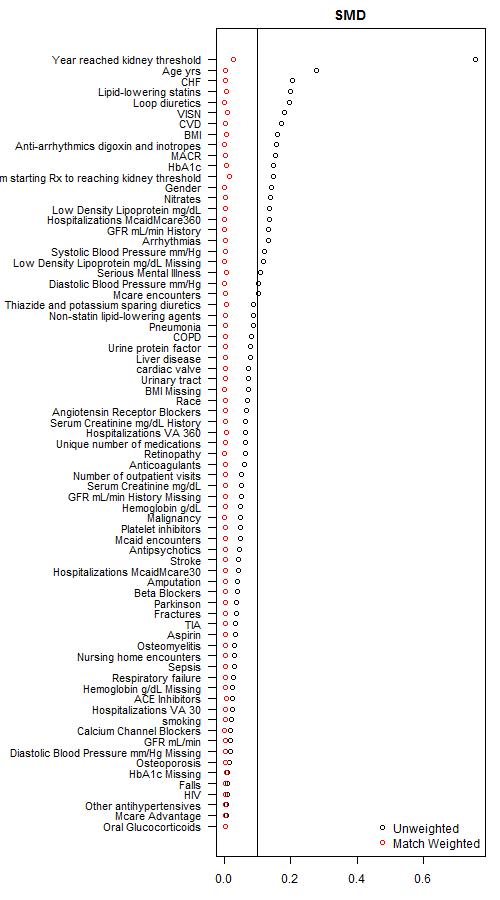 Supplementary Figure 4: Deviance of baseline covariates from the Propensity Score Model, relative contribution of each covariate in predicting exposure group. 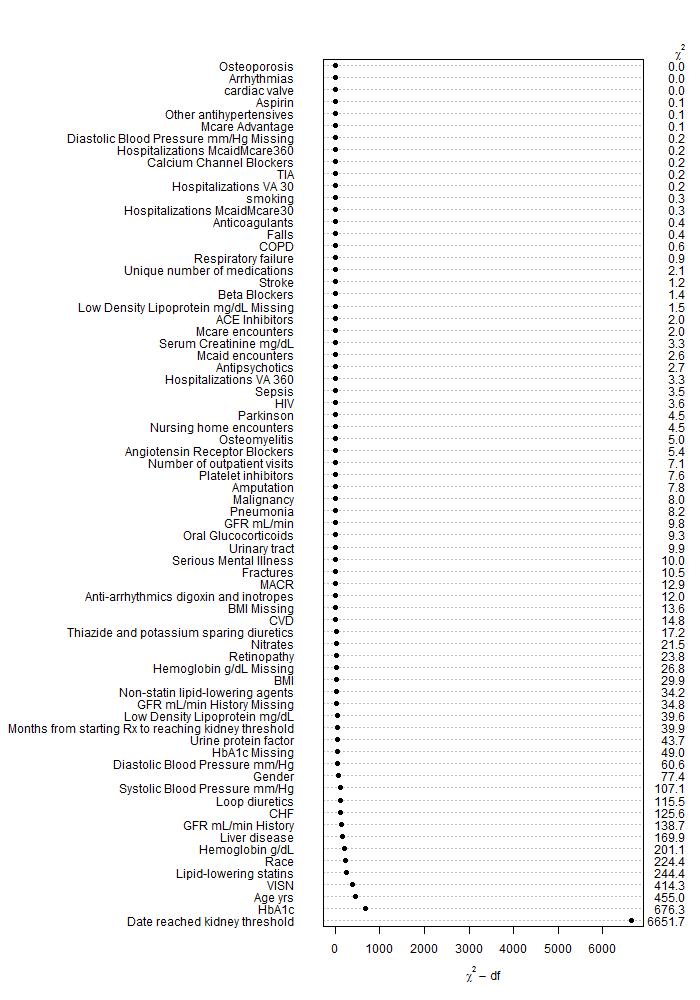 Covariate Condition Inclusive conditions Definition*	Malignancy Cancer excluding non melanoma skin cancer ICD 9- CM diagnosis codes:140.X-208.X (exclude 173) ICD10 diagnosis codes:  C00* - C96*; D37* -D48*Liver failure End stage liver disease ICD 9- CM diagnosis codes: 570.X- 573.XICD10 diagnosis codes:  K72*; K70.*; K73.*; K74.*; K76.*Respiratory FailureRespiratory failure/ Pulmonary Embolism/HypertensionICD 9- CM diagnosis codes: 518.81, 518.83, 518.84, 799.1, 415.X, 416.XICD10 diagnosis codes:  J96.*; R092;  I26.9*; I27.*Congestive Heart FailureCHF (excluding post procedure-CHF) ICD 9- CM diagnosis codes:  428.X, 402.01, 402.11, 402.91, 404.01, 404.03, 404.11, 404.13, 404.91, 404.93 ICD10 diagnosis codes: I11.0, I13.0, I13.2, I50.9, I50.1, I50.20, I50.21, I50.22, I50.23, I50.30, I50.31, I50.32, I50.33, I50.40, I50.41, I50.42, I50.43Cardiovascular diseaseMIICD 9- CM diagnosis codes: 410.X, 412.X, 429.7XICD10 diagnosis codes:  I21* Obstructive coronary diseaseICD 9- CM diagnosis codes: 411.X, 413.X, 414.XICD10 diagnosis codes: I24.*; I25.*; I20.*ICD9-CM procedure codes: 36.01, 36.02, 36.03, 36.05, 36.09, 36.10-36.19CPT procedure codes: 33533-36, 33510-23, 33530, 92980-82,92984, 92995-6, 92974Peripheral artery disease or revascularization ICD 9- CM diagnosis codes: 440.2X, 442.2, 443.1, 443.9, 445.0X ICD10 diagnosis codes: I70.2*; I72.*; I77.*; I73.9; I75.*ICD9-CM procedure codes:38.08-09, 38.18, 38.38, 38.39, 38.48, 38.49, 38.88, 38.89, 39.25, 39.29, 39.5, 84.1XCPT procedure codes: 35226,35256, 35286, 35351, 35355, 35371, 35372, 35381, 35454, 35456, 35459, 35473, 35474, 35482, 35483, 35485, 35492, 35493, 35495, 35546, 35548, 35549, 35551, 35556, 35558, 35563, 35565, 35566, 35571, 35583, 35585, 35587, 35646, 35651, 35654, 35656, 35661, 35663, 35665, 35666, 35671, 34800, 34802-5Carotid revascularization ICD9-CM procedure codes: 38.12, 38.11, 00.61, 00.63, 39.28 CPT procedure codes: 35301, 0005T, 0006T, 0007T, 0075T, 0076T, 37215, 37216 ICD10 procedure code: 031H0AG, 031H0JG, 031H0KG, 031H0ZG, 031J09G, 031J0AG, 031J0JG, 031J0KG,031H09G, 031J0ZG, 037H34Z, 037H3DZ, 037H3ZZ, 037H44Z, 037H4DZ, 037H4ZZ, 037J3DZ, 037J3ZZ, 037J44Z, 037J4DZ, 037J4ZZ, 037K34Z, 037K3DZ, 037K3ZZ, 037K4DZ, 037K4ZZ, 037L34Z, 037L3DZ, 037L3ZZ, 037L44Z, 037L4DZ, 037L4ZZ, 037M34Z, 037M3DZ, 037M3ZZ, 037M44Z, 037M4DZ, 037M4ZZ, 037N34Z, 037N3DZ, 037N3ZZ, 037N44Z, 037N4DZ, 037N4ZZ, 037P34Z, 037P3DZ, 037P3ZZ, 037P44Z, 037P4DZ, 037P4ZZ, 037Q34Z, 037Q3DZ, 037Q3ZZ, 037Q44Z, 037Q4DZ, 037Q4ZZ, 03CH0ZZ, 03CH3ZZ, 03CH4ZZ, 03CJ0ZZ, 03CJ3ZZ, 03CJ4ZZ, 03CK0ZZ, 03CK3ZZ, 03CK4ZZ, 03CL0ZZ, 03CL3ZZ, 03CL4ZZ, 03CM0ZZ, 03CM3ZZ, 03CM4ZZ, 037J34Z, 03CN0ZZ, 03CN3ZZ, 03CN4ZZ, 03CP0ZZ, 03CP3ZZ, 037K44Z,03CP4ZZ, 03CQ0ZZ, 03CQ3ZZ, 03CQ4ZZHCPCS procedure code:  S2211 TIAICD 9- CM diagnosis codes: 435.XICD10 diagnosis codes:  G45.0; G45.1;G45.8; G45.9; I67.848StrokeICD 9- CM diagnosis codes: 430.X, 431.X. 434.X, 436.X ICD10 diagnosis codes:  I67.89, I60.9, I61.9, I63.30, I63.40 , I63.50, I66.09, I66.19, I66.29, I66.9, I67.89Serious Mental illness DementiaICD 9- CM diagnosis codes: 290.X, 291.2, 292.82, 294.1X, 331.0-331.1X, 331.82ICD 10 diagnosis codes:  F03.9;F01.5*; F10.27;  F19.97; F02.80; F02.81; G30.9; G31.* Medications: Donepezil, Rivastigmine, Galantamine, Tacrine, Memantine Bethanechol, Ambenonium, Atomoxetine, Ergoloid Mesylates,  Dihydrogenated Ergot, Neostigmine, Physostigmine,   Pyridostigmine, Riluzole, Hydergine  Serious Mental illness Depression,ICD 9- CM diagnosis codes: 311, 300.4, 296.2, 296.3, V79.0ICD 10 diagnosis codes: F33.9, F34.1, F32.*Serious Mental illness Schizophrenia,ICD 9- CM diagnosis codes: 295.XICD 10 diagnosis codes: F20.*Serious Mental illness Bipolar disorderICD 9- CM diagnosis codes: 296.0, 296.4X, 296.5X, 296.6X, 296.7, 296.80, 296.89ICD 10 diagnosis codes: F30.* F31.*Serious Mental illness Post traumatic stress disorderICD 9- CM diagnosis codes: 309.81ICD 10 diagnosis codes: F43.10; F43.12Cardiac valve diseaseICD 9- CM diagnosis codes: 394.X, 395.X, 396.X, 424.0, 424.1ICD 10 diagnosis codes: I05.*; I06.*; I08.*; I34.*; I35.*;ArrhythmiaAtrial fibrillation/flutterICD 9- CM diagnosis codes: 427.3XICD 10 diagnosis codes: I48.91, I48.92Smoking ICD 9- CM diagnosis codes:305.1, V15.82, 989.84ICD 10 diagnosis codes: F17.200, Z87.891, T65.211A, T65.212A, T65.213A, T65.214A, T65.221A, T65.222A, T65.223A, T65.224A, T65.292A, T65.293A, T65.294AMedications: Varenicline tartrate, Nicotine Replacement (gum, patch, lozenge)COPD/ AsthmaICD 9- CM diagnosis codes:491.X, 492.X,  493.X,  496.X,  V17.5, V81.3ICD 10 diagnosis codes: J41.0, J41.1, J44.9, J44.1, J44.0, J41.8, J42-J43.9, J45.20, J45.22, J45.21, J45.990,J45.991, J45.909, J45.998, J45.902, J45.901, Z13.83HIVICD 9- CM diagnosis codes: 042, 079.53, 795.71, V08ICD 10 diagnosis codes: B20.*; B97.35; Z21Parkinson’s DiseaseICD 9- CM diagnosis codes: 332ICD 10 diagnosis codes: G20; G21.*Medications: Apokyn, Apomorphine, Carbidopa/levodopa, Entacapone, Pergolide, Pramipexole, Ropinirole, Rotigotine, Selegiline, Tolcapone, Zelapar, Azilect/Rasagiline, Emsam, Isocarboxazid, Phenelzine, Tranylcypromine,  Biperiden/Akineton, Comtan/Entacapone, Safinamide, TrihexyphenidylUrinary Tract / Kidney InfectionICD 9- CM diagnosis codes: 590.*, 599.0*, 595.0	ICD 10 diagnosis codes: N11.*; N39.* N30.*OsteomyelitisICD 9- CM diagnosis codes: 730.*	ICD 10 diagnosis codes: M86.1*; M86.2*; M86.6*; M86.9*; A02.24  Sepsis/BacteremiaICD 9- CM diagnosis codes: 995.91, 995.92, 038.*, 036.2, 790.7	ICD 10 diagnosis codes: A41.9; R65.20; A41.*; A39.4; R78.81PneumoniaICD 9- CM diagnosis codes: 480.*-486.*, 487.0	ICD 10 diagnosis codes: J11.*;  J12.*; J13.*; J14.*; J15.*; J16.*; J17.*; J18.*Fractures (any)ICD 9- CM diagnosis codes: 733.1*, 800.*-829.*, E887  ICD 10 diagnosis codes: M84.*; M80.*; S02; *; S12.*; S22.*; S32.*; S42.*; S52.*; S62.*; S72.*; S82.*; S92.*FallsICD 9- CM diagnosis codes: E880.*, E881.*, E884.*, E885.9	ICD 10 diagnosis codes: Z98.8, W18.30XA,W18.49XA,W01.110A,W01.198A,W19.XXXAOsteoporosisICD 9- CM diagnosis codes: 733.0*ICD 10 diagnosis codes: M81.*RetinopathyICD 9- CM diagnosis codes: 362.01, 362.02, 362.03, 362.04, 362.05, 362.06, 362.07ICD 10 diagnosis codes: E08.311; E08.319; E08.3211; E08.3212; E08.3291; E08.3292; E08.3293; E08.3299;  E08.3219; E08.3213; E08.3313; E08.3312; E08.3311; E08.3319; E08.3391; E08.3392; E08.3393; E08.3399; E08.3411; E08.3412; E08.3413; E08.3419; E08.3491; E08.3492; E08.3493; E08.3499; E08.3511; E08.3512; E08.3513; E08.3519; E08.3521; E08.3522; E08.3523; E08.3529; E08.3531; E08.3532; E08.3533; E08.3539; E08.3541; E08.3542; E08.3543; E08.3549; E08.3551; E08.3552; E08.3553; E08.3559; E08.3591; E08.3592; E08.3593; E08.3599; E11.311; E11.3491;  E11.3492; E11.3493; E11.3499; E11.3591 ; E11.3592; E11.3593 ; E11.3599 ; E11.3591; E11.3592; E11.3593; E11.3599; E11.3291; E11.3292; E11.3293; E11.3299; E11.3391; E11.3392; E11.3393; E11.3399; E11.3491; E11.3492; E11.3493; E11.3499; E11.319Amputations ICD 9- CM diagnosis codes: V49.75; V49.76; V49.77ICD 10 diagnosis codes: Z89.519; Z47.81; Z89.6*Medications Medications Medications AntipsychoticsAtypical and typical antipsychotic medicationsLithium, Clozapine, Haloperidol, Loxapine, Lurasidone, Molindone, Olanzapine, Paliperidone, Quetiapine Fumerate; Risperidone, Aripiprazole, Asenapine, Ziprasidone, Chlorpromazine, Fluphenazine, Fluphenazine Deconate, Mesoridazine, Perphenazine, Thioridazine, Thiothixene; Trifluoperazine; Triflupromazine, Asenapine, Chlorprothixene, Iloperidone, Molindone, Promazine, Piperacetazine, Methotrimeprazine, Acetophenazine, Fazaclo/clozapine, MolindoneACE Inhibitors  alone/combinationBenazepril, Captopril, Enalapril, Fosinopril, Lisinopril, Moexipril, Perindopril, Quinapril, Ramipril, TrandolaprilARBs  alone/combinationCandesartan, Eprosartan, Irbesartan, Losartan, Azilsartan, Olmesartan, Telmisartan, ValsartanBeta-blockersAcebutolol, Atenolol, Betaxolol, Bisoprolol,  Carteolol, Carvedilol, Esmolol, Labetalol, Metoprolol Tartrate, Metoprolol Succinate, Propranolol, Penbutolol, Pindolol, Nadolol, Sotalol, Timolol, NebivololCalcium Channel BlockersAmlodipine, Isradipine; Felodipine, Nifedipine, Nifedipine ER, Nicardipine; Diltiazem, Verapamil, Nimodipine;  Nisoldipine; Bepridil, Amlodipine/Atorvastatin, Clevidipine Butyrate; MibefradilThiazide diuretics/ Potassium sparing diureticsChlorothiazide, Chlorthalidone, Hydrochlorothiazide, Methyclothiazide, Trichlormethiazide, Metolazone, Indapamide, Eplerenone; Amiloride, Spironolactone, Triamterene, Hydrochlorothiazide/Triamterene,  Hydrochlorothiazide/Spironolactone, Bendroflumethiazide, Benzthiazide, Cyclothiazide, Hydroflumethiazide, Polythiazide, QuinethazoneOther AntihypertensivesDoxazosin, Prazosin, Terazosin, Clonidine, Guanabenz, Guanfacine, Hydralazine, Methyldopa,  Metyrosine, Reserpine, Minoxidil, Alfuzosin, Silodosin, Alseroxylon, Cryptenamine, Deserpidine, Diazoxide, Guanethidine, Mecamylamine, Pargyline, Rescinnamine, Trimethaphan CamsylateAnti-arrhythmics Digoxin and other inotropes DigoxinDigoxin, DigitalisAnti-arrhythmics Digoxin and other inotropes Anti- Arrythmics Adenosine, Amiodarone, Lidocaine, Flecainide, Ibutilide, , Procainamide, Propafenone, Ropafenone, Quinidine, Disopyramide, Verapamil, Dofetilide, Mexiletine, Moricizine, TocainideAnticoagulants and  Platelet inhibitors, not aspirinAnticoagulantsWarfarin, Argatroban, Bivalirudin, Dalteparin, Enoxaprin, Eptifibatide, Fondaparinux, Heparin, Lepirudin, Tirofiban, Tinzaparin, Reviparin, Nadroparin, Ardeparin, Certoparin, Dabigatran  Anticoagulants and  Platelet inhibitors, not aspirinPlatelet InhibitorsClopidogrel, Ticlopidine, Aspirin/Dipyridamole, Dipyridamole alone, Abciximab, Factor IX,  Factor VIIa, Factor VIII,  Prasugrel, TicagrelorStatinsAtorvastatin, Fluvastatin, Lovastatin, Pravastatin, Simvastatin, Rosuvastatin,  Cerivastatin  Pitavastatin, Lovastatin ER, Ezetimibe/Simvastatin, Lovastatin/Niacin,  Amlodipine/AtorvastatinNon-Statin lipid lowering drugs Cholestyramine, Colesevelam, Clofibrate, Colestipol, Niacin, Niacinamide, Fish Oil Concentrate, Omega 3 Fatty Acids, Gemfibrozil, Fenofibrate, Fenofibric Acid, Ezetimibe Omacor, Tricor/Fenofibrate,  Ezetimibe/SimvastatinNitrates Amyl Nitrate, Isosorbide Dinitrate, Isosorbide Mononitrate,  Erythrityl Tetranitrate, Nitroglycerin (all forms--SA, Patch, SL, Ointment; Aerosol spray), Ranolazine AspirinAspirin, Aspirin/  Dipyridamole Loop DiureticsFurosemide, Ethacrynic acid, Bumetanide, TorsemideChi-Squared.f.d.f.Demographics    Age455.016222Gender 77.3547111Race 224.436622Months from hypoglycemic start until kidney threshold39.9185922Contraindication date6651.66922VISN of Care 414.25422020Clinical and Laboratory VariablesBMI29.885522   Systolic Blood Pressure mm/Hg107.086522Diastolic Blood Pressure mm/Hg60.6277622Hemoglobin201.100622GFR9.84563922GFR Historical 138.746822Creatinine3.34545522LDL Cholesterol39.6054122A1c698.904322Urine protein 43.7137844MACR12.917233Healthcare Utilization VA hospitalizations last year 3.26397211VA hospitalizations last 30 days0.24084611Medicare/ Medicaid hospitalizations last year 0.16906411Medicare/ Medicaid hospitalizations last 30 days0.30983111Medicaid use 2.57183911Medicare Use 1.99284211Nursing Home Use 4.54001111Number of Outpatient visits7.14896322Number of Outpatient medications2.08882322Medicare Advantage 0.1303211Comorbidities Malignancy 8.02228211Liver_disease 169.939311HIV 3.62102211CHF125.574411CVD 14.7957511Stroke 1.2353811TIA0.17317711Serious_Mental_Illness 10.0204211Smoking 0.30761811Chronic Obstructive Pulmonary Disease 0.59058711Respiratory failure 0.90683611Sepsis 3.46857511Pneumonia 8.17151911Arrhythmias 0.00305511Cardiac valve 0.01692511Parkinson 4.4683811Urinary Tract Infection 9.85108611Osteomyelitis 5.01830611Osteoporosis 0.00031911Falls 0.43289211Fractures 10.5071711Amputation 7.80604611Retinopathy 23.77211Medications     ACE1.98704911ARB5.36802111Beta Blocker1.42336111Calcium Channel Blocker 0.17143211Thiazide diuretics 17.247811Loop diuretics 115.48811Other Antihypertensives 0.11627611Statins244.376911Non Statin lipid lowering medications 34.205511Antiarrythmics 11.963111Anticoagulants 0.35389711Nitrates 21.4661811Aspirin 0.09763911Platelet Inhibitors Non aspirin 7.56450211Antipsychotics 2.69928811Oral Glucocorticoids 9.34124211Indicators of Missing Clinical Variables      BMI_Missing13.61474           1Blood_Pressure_Missing0.16196411hemoglobin_Missing26.798911GFR Historical34.8396311LDL_Cholesterol_Missing1.4712811A1c_Missing48.9826411MetforminSulfonylureaP value for InteractionAge younger than 65 years (N in weighted cohort78147968p = 0.901Lactic Acidosis Events 6562p = 0.901Person-Years12,82013,693p = 0.901Unadjusted Rate/1,000 person-years (95% CI)5.09 (4.00, 6.48)4.52 (3.52, 5.79)p = 0.901Hazard Ratio a  (95% CI)1.10 (0.82, 1.48)Reference p = 0.901Age 65 years and older (N in weighted cohort)16,72816,694p = 0.901Lactic Acidosis Events 128118p = 0.901Person-Years33,37735,056p = 0.901Unadjusted Rate/1,000 person-years (95% CI)3.83 (3.23, 4.56)3.37 (2.81, 4.03)p = 0.901Hazard Ratioa (95% CI)1.13 (0.91, 1.41)Reference p = 0.901Non-Black race (N in weighted cohort)2053820648p = 0.736Lactic Acidosis Hospitalization 153143p = 0.736Person-Years40,89142,015p = 0.736Unadjusted Rate/1,000 person-years (95% CI)3.73 (3.19, 4.37)3.40 (2.88, 4.00)p = 0.736Hazard Ratioa (95% CI)1.10 (0.90,1.34)Reference p = 0.736Black race (N in weighted cohort)40044014p = 0.736Composite Lactic Acidosis Hospitalization4137p = 0.736Person-Years53076734p = 0.736Unadjusted Rate/1000 person-years (95% CI)7.63 (5.62, 10.35)5.53 (4.02, 7.61)p = 0.736Hazard Ratiob (95% CI)1.29 (0.88, 1.91)Reference p = 0.736eGFR >45 ml/min (N in weighted cohort)22,34922,479GFR spline terms eGFR p = 0.731 eGFR’p = 0.65Lactic Acidosis Hospitalization 161150GFR spline terms eGFR p = 0.731 eGFR’p = 0.65Person-Years43,73045,247GFR spline terms eGFR p = 0.731 eGFR’p = 0.65Unadjusted Rate/1000 person-years (95% CI)3.69 (3.16, 4.30)3.31 (2.82, 3.88)GFR spline terms eGFR p = 0.731 eGFR’p = 0.65Hazard Ratioa (95% CI)1.11 (0.92, 1.35Reference GFR spline terms eGFR p = 0.731 eGFR’p = 0.65eGFR <45 ml/min (N in weighted cohort)21932183GFR spline terms eGFR p = 0.731 eGFR’p = 0.65Lactic Acidosis Hospitalization 3230GFR spline terms eGFR p = 0.731 eGFR’p = 0.65Person-Years24673474GFR spline terms eGFR p = 0.731 eGFR’p = 0.65Unadjusted Rate/1000 person-years (95% CI)12.90 (9.14, 18.17)8.62 (6.04, 12.329)GFR spline terms eGFR p = 0.731 eGFR’p = 0.65Hazard Ratio (95% CI)1.31 (0.85, 2.01)Reference GFR spline terms eGFR p = 0.731 eGFR’p = 0.65